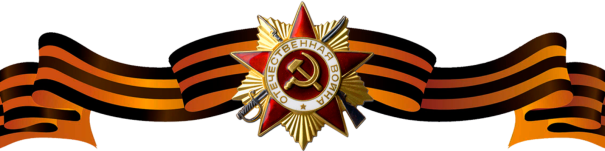 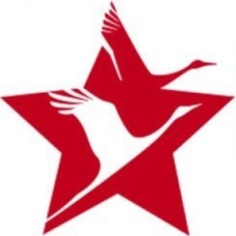 Галашов Федор МихайловичГалашов Федор МихайловичГалашов Федор Михайлович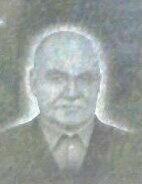 Год рождения1910 - 19901910 - 1990Место рожденияЯрославская обл., Арефинский р-н, д. КозициноЯрославская обл., Арефинский р-н, д. КозициноЗваниесержантсержантДолжностьнаводчик пулеметанаводчик пулеметаМесто и дата призыва__.__.1941 Арефинский РВК, Ярославская обл., Арефинский р-н
__.__.1941 Арефинский РВК, Ярославская обл., Арефинский р-н
Места службы1385 артиллерийский полк 36 Венской артиллерийской дивизии РГК1385 артиллерийский полк 36 Венской артиллерийской дивизии РГКРанения и контузииНагражденияМедаль «За боевые заслуги» (Приказ № 10 от: 28.06.1944) Работая сапожником в мастерской полка своевременно делал ремонт обуви, не считаясь со своим временем. Только за май-июнь 1944 г. произвел мелкий и средний ремонт около 65 пар обуви, обеспечил личный состав в трудное весеннее время исправной обувью. Медаль «За отвагу» (Приказ № 10/н от: 23.05.1945)Орудийный номер 3 батарей мл. сержант Галашов во время наступательных действий стойко стоял на своем месте, продолжая вести сокрушительный огонь. 10.04.1945 во время движения батареи был замечен заминированный участок дороги, мл. сержант Галашов по своей инициативе разминировал участок, тем самым обеспечил проход батареи.